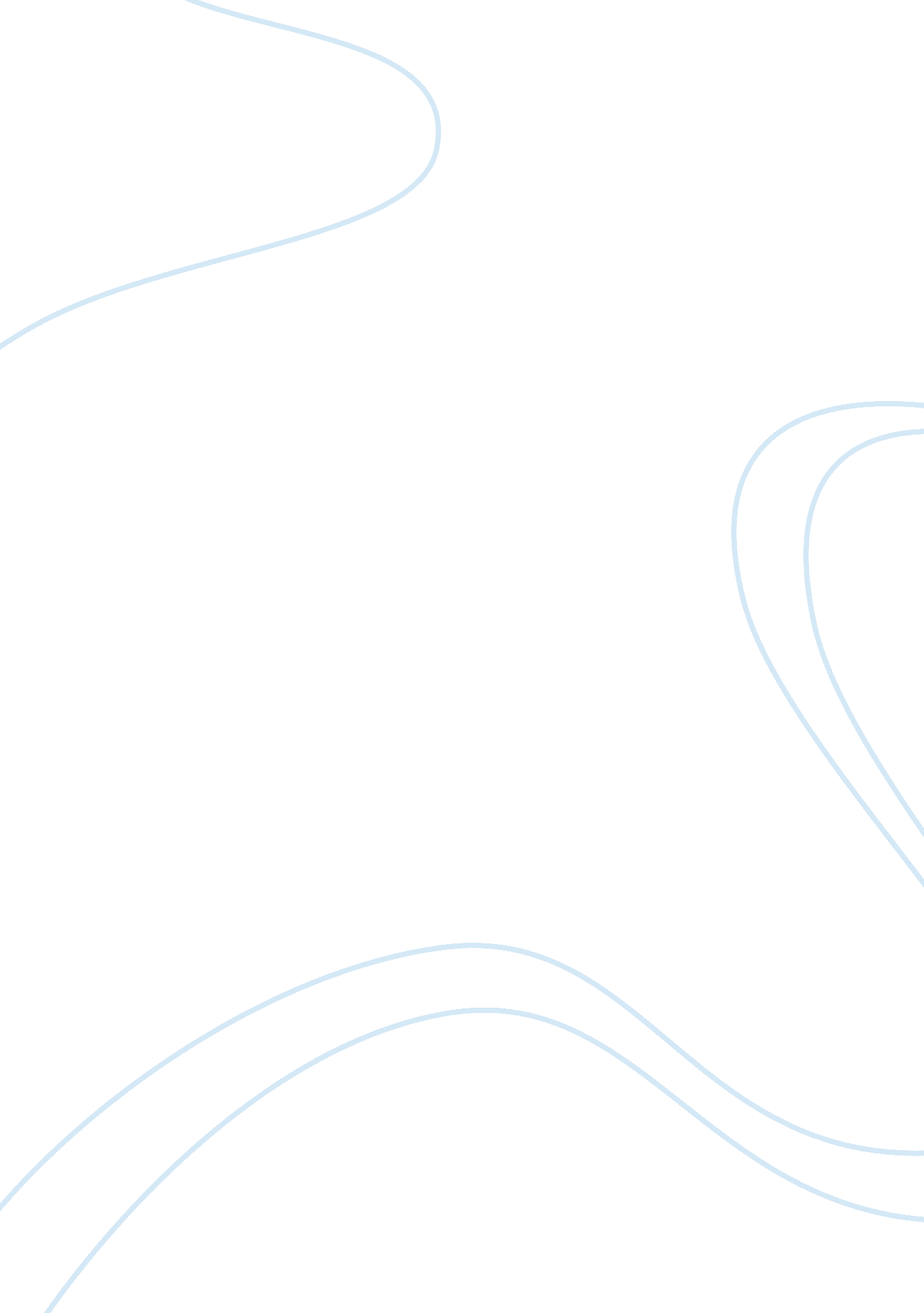 Reflection questionsPhilosophy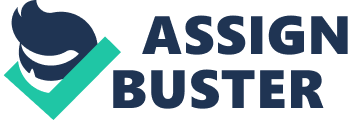 Philosophy: A Reflection Question Time is an important part of our daily life. Regardless of what activity a person is involved in, the factor of time is always present. This is an immaterial, yet omnipresent aspect in life. Different people have varying perceptions about time, and experience time in different ways, because of the differences in the emotional state and make up of different people. For this reason, I believe time is a complex variable, of which it might be impossible to understand it as a whole. 
From infancy to adulthood, people experience time differently. Since I have learnt that people experience time differently, I will change my attitude toward certain behaviour in people, which is time-related. For instance, I will understand and stop getting angry if my grandpa is too slow in doing some things, while my mother rushes me through some activities. This is the factor of age, which makes them perceive time differently. Additionally, if a person is too busy or not, also influences how they experience time. Since my mother has many things to do, she will do her things in a hurried manner, compared to my grandpa, who does not have a busy schedule as my mother’s. 
Question 2 
The philosophy of existentialism is unique. This holds that all human beings are free and under their own control. To a greater degree, human beings are in charge of their own life. Each person gives meaning to their life and to the different experiences, that life presents them. I concur with this philosophy, since today; there are diverse options to choose from in different spheres. Hence, I consider there is no absolute truth about what life should be and how it should be lived. 
Different people live their lives differently. While some will love their lives, others might not. Therefore, a person’s experiences in life, and what meanings an individual gives to those experiences, will greatly influence their life, as these will shape their life. This philosophy, I consider it to give some moral lessons. Even though there are things in life, which a person might not control, such as race, upbringing, and place of birth, once a person grows into a reasonable mind, they can capitalize on the things they can change in their life, through making wise decisions, which will improve their life. 
Question 3 
One of the best argument against immortality bases on the fact that death is a fundamental part of life cycle for all living things. For humans, death is important, as it forms the human experience. If people did not die, it would be impossible to experience some emotions, which are necessary in the human experience. For instance, it would be impossible to experience grief, loss, pain, and anger. Since humans know that they are mortals, this gives people a chance of learning loving and cherishing their loved ones, since no one is meant to stay forever. 
The belief in personal immortality has existed since the ancient times. This holds that, although the body dies, the soul will live in the next life. However, this belief is rooted in most religions. Nonetheless, not everyone believes in personal immortality, especially those who do not believe in religion. Therefore, it is hard to make a conclusion whether or not one trusts in personal immortality, since there is no proof for this, and it is a mystery. 
Question 4 
A myth is a story, which serves various purposes. This includes providing answers to questions, which are beyond the comprehension of human beings. In the past, people believed in myths the way people believe in science today. Human beings today are considered to believe in myths, and use them for different purposes. For instance, it is true that most humans will not face death without a myth. However, whether a person can face death with or without a myth, all depends on their convictions. Religious people believe in life after death, therefore, in their death, they believe they are going to start a new life. On the other hand, those that do not believe in religion and life after death die when they are not quite sure of what awaits them next. Nonetheless, most people have a myth, be it from religion or science, which they believe in and use to perceive the after-death experiences. 